Тематические зоны фестиваля                 Площадка будет зонирована на 8 отраслевых зон:ИТ и коммуникации Транспорт и логистика Новые  материалыЗдоровье ЭнергетикаКосмос Сельское хозяйство и природопользованиеУмный город Работа фестиваляВремя работы площадки с 8:00 до 20:00 По количеству детей:
Посещение фестиваля планируется ежедневно в 3 потока по 640 человек и 40 педагоговИтого в день 1 920 детей и 120 педагоговИтого за 3 дня  5 760 детей и 360 педагогов География фестиваляФестиваль проводится единовременно в нескольких городах и охватывает все    федеральные округа Российской Федерации       Города-участники:ТомскНижний НовгородВеликий НовгородРязаньТюменьАстрахань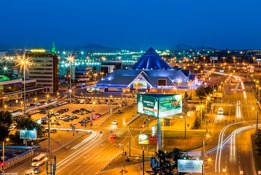 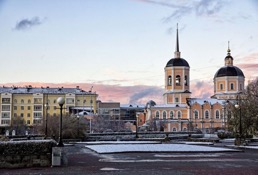 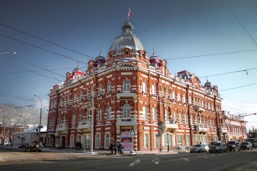 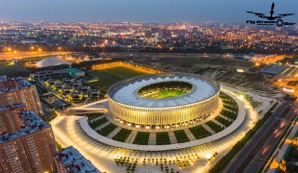 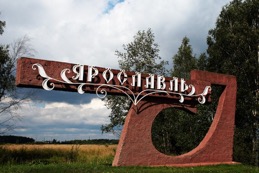 О мероприятииФестиваль «Проектория» – возможность для школьников 6-11 классов, стоящих перед выбором будущей профессии, получить уникальный профессиональный опыт.Основной целью проекта является вовлечение и мобилизация школьников со средней мотивацией, незадействованных в федеральных и региональных программах работы с талантами, ориентация их на перспективные направления экономики. Мероприятия проводятся с целью ранней профориентации школьников 6 – 11 классов. Фестиваль – современная образовательная площадка в формате профессиональных проб, объединяющая ключевых участников рынка труда: школьников, экспертов отраслевых направлений, специалистов образования и профориентации Общее кол-во участников - порядка 100 000 школьников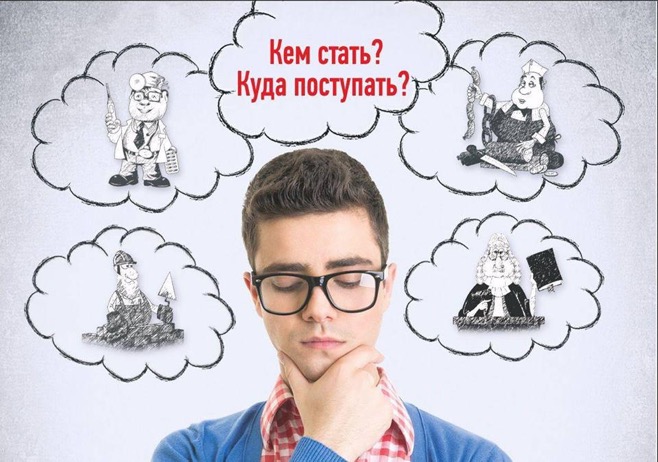 В программу фестиваля входят:Мини-лектории (погружение в отрасль) эксперты отрасли в коротких мини-лекциях и видео-форматах расширят представления о технологических направлениях современных индустрий, поставят проблемную задачу перед школьниками для решения в рамках профессиональных проб.Профессиональные пробы в рамках фестиваля создается пространство для профессиональных проб, где у каждого ребенка есть возможность в интересной и доступной форме попробовать себя в решении проблемных задач от отраслевых экспертов.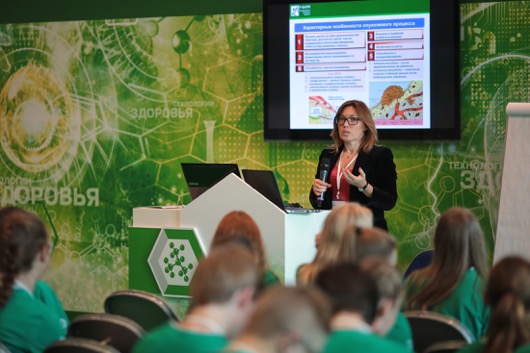 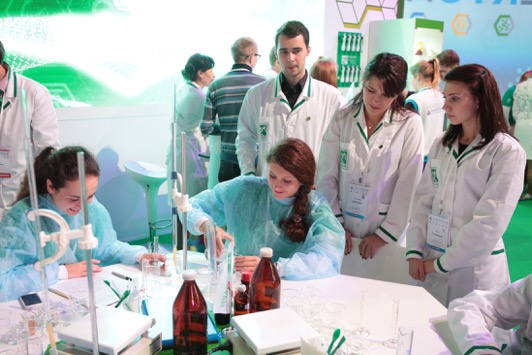 Содержание тематического направленияКаждое тематическое направление представляет собой импровизированную «лабораторию», в которой каждый школьник может погрузиться в отрасль и получить практический опыт в различных профессияхВ каждом тематическом направлении работает 1-2 спикера от данной отрасли и 10 экспертов (3 эксперта - от опорных ВУЗов, 2 эксперта – представители организаций допобразования, местных «Кванториумов», 3 эксперта – представители предприятий и 2 эксперта – игротехника) Каждая проектная команда под руководством эксперта осуществляют профессиональную пробу посредством решения проблемной задачи, кейса. 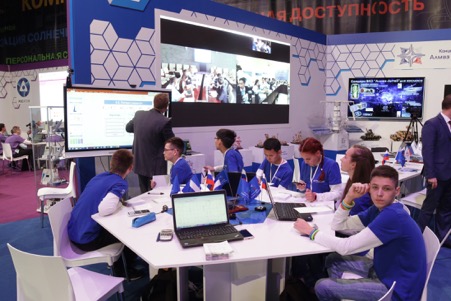 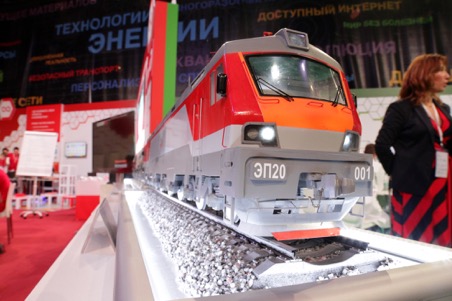 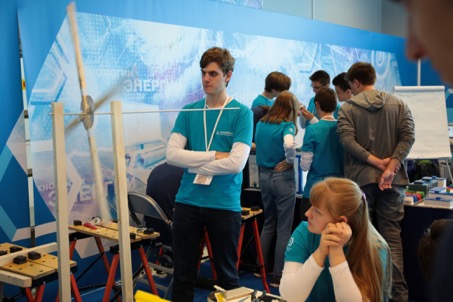 